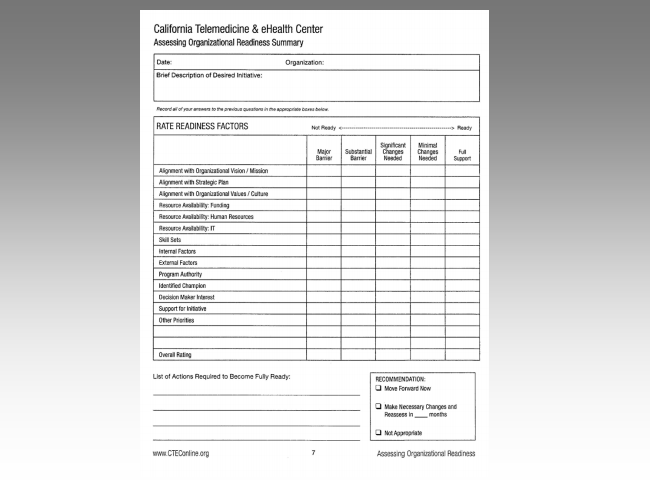 California Telemedicine & eHealth CenterAssessing Organizational Readiness SummaryDate: Organization:Brief Description oi Desired Initiative:Not Ready c > HeadySignificant Minimal Majm Substantial Changes Changes Full Barrier Barrier Needed Needed SupportAlignment wilh Dtganizatiunal Vision I MissionAlignment with Sirategic PlanAiignmenl with Organizational Values 1' CultureResource Avaiiabilily: Funding“BSOLITCB HVBIIEDIIIIYI Resource Availability: Human Resources 1RCSGUICB lY: ITSkill Sets{nternal FactorsExternal FactorsProgram AuthorityIdentified ChampionDecision Maker InterestSupport for InitiativeOther PrioritiesOverall RatingList of Actions Required to Become Fullyr Ready: RECOMMENDATION:U Move Forward NowEl Make Necessary Changes and Heassess in monthsCl NotAppropriatevawaCTEConlineorg 1' Assessing Organizational Readiness